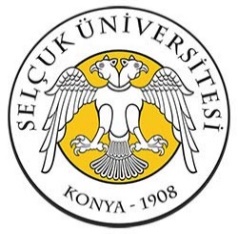 EĞİTİM PLANIDoküman NoSÜ-KYS-BİDB-PLN-02EĞİTİM PLANIYayın Tarihi01.02.2018EĞİTİM PLANIRevizyon Tarihi/No00EĞİTİM PLANISayfa No1-1Sıra NoHazırlayan Kalite Yönetim TemsilcisiOnaylayan Daire BaşkanıSayfa No1/1Abdullah BAŞOĞULKaan Doğan ERDOĞANSayfa No1/1